Informasjon om juleavslutninger og konsert julaften (HK)  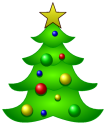 Her kommer informasjon om øvelser og avslutninger fram til jul. Noe er gammelt nytt, men det er en del nye momenter for HK.TORSDAG 14.12: JULEAVSLUTNING FOR AK/JKAvreise fra Coop Extra kl. 17, møt opp i god tid. Samkjøring til Ruth på Bjørkmyr, vi håper at foreldre har mulighet til å være med på en sosial kveld. Foreldrevakter bes stille her og ikke på Tanem.Antrekk: varme klær, hodelykt, evt. fakkel for voksne.Ta med: varm drikke og egen kopp (termos m/ kakao, varm saft, kaffe), instrument, sitteunderlag, rumpeakebrett hvis snø.TORSDAG 14.12: VANLIG ØVELSE HKOppmøte 17.45 Tanem Skole.TIRSDAG 19.12: FLYTTET ØVELSE, KLÆBU KIRKE FOR HKOppmøte kl. 16.45 i kirka.Etter øvelsen blir det juleavslutning på Milano, her oppfordres det til samkjøring.Ingen øvelse 21.12.JULAFTEN 24.12 (HK)Oppmøte kl. 13 i kirka for HK.Det er tre gudstjenester denne dagen. Parkering må skje på baksiden av kirka FØR dette (pga. den første gudstjenesten og trangt om plassen). Instrumentkasser skal ligge igjen i bilen (ikke lagringsplass i kirka).Vi skal være spilleklar senest kl. 13.15.Husk uniform, noter og notestativ!Svend Arne deler ut program på øvelsen torsdag 14.desember.
Takk for i år! Vi ønsker dere ei gledelig jul og et riktig godt nytt år.